Пальчиковые игры для детей Эти забавные игры научат детей не только копировать движения пальцев взрослых, но и повторять и запоминать слова, обыгрывающие эти действия. Как играть?Покажите малышу, как должны двигаться пальчики и прочитайте ему стихи. Ребенок сначала слушает стихотворение и наблюдает за тем, как выполняется упражнение, а после этого уже копирует положение пальцев. Пока малыш складывает пальчики, еще раз прочитайте стихотворение. Постепенно вы приучите его с удовольствием подражать определенным звукам или повторять запомнившиеся слова.Мы играем!Начните игру с таких слов: «Наши веселые, дружные пальчики не привыкли сидеть без дела. Всюду они успевают: и рисуют, и играют, и по дому помогают. Кто же не любит играть? Конечно, все любят. Сейчас мы покажем с помощью пальчиков свои самые любимые игрушки и расскажем о них».Флажок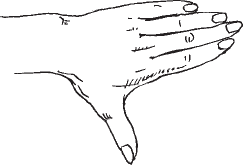 Поверните ладонь тыльной стороной к себе. Четыре пальца (указательный, средний, безымянный и мизинец) соедините, а большой палец опустите вниз.Возьми за палочку флажок И подними его, дружок. 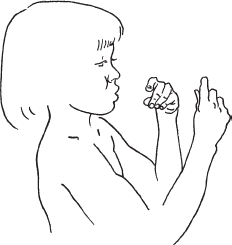 ДудочкаГубы вытяните трубочкой и произнесите: «Ду-ду-ду!» Слегка сожмите кулаки, изображая дудочку, и поднесите «дудочку» ко рту. Пальцы обеих рук – указательный, средний, безымянный и мизинец – попеременно приподнимайте и опускайте, имитируя игру на дудочке.Я на дудочке играю, Всех ребяток забавляю: Ду-ду-ду, ду-ду-ду! 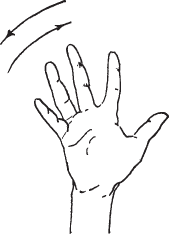 ВеерРаздвиньте пальцы веером на одной руке и обмахивайте себя этим «веером».Веер, веер, веерок — Веет легкий ветерок. Ключик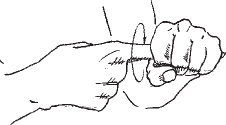 Указательный палец левой руки изображает «ключик». Его надо вставить в «замочек» (кулак правой руки). Сделайте несколько поворотов «ключа» и «заведите» машину.Ключик в руку мы возьмем И моторчик заведем: «Чик, чик, чик, чик!» Моторчик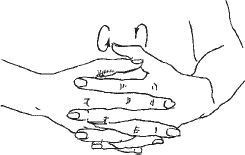 Сцепите все пальцы, кроме больших, в замок, и вращайте свободными пальцами относительно друг друга.Я моторчик завожу — И жужжу, жужжу, жужжу: «Ж-ж-ж – поехали!» Пусть ребенок сам «заведет» моторчик с помощью пальчиков. При выполнении упражнения произносите: «Ж-ж-ж… – поехали!»Моем посуду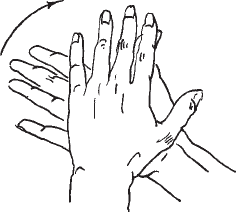 Кран с водою мы открыли И посуду перемыли  (положите одну ладонь на другую и делайте круговые движения, как будто моете тарелку):Терли, терли, мыли, мыли — Все кругом в воде и мыле  (разведите руки в стороны, выражая недоумение).Попросите ребенка самого изобразить, как моют посуду, повторяя слова:Терли-терли, мыли-мыли —Все кругом в воде и мыле.Стираем белье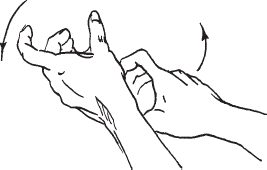 Потрите кулаки друг о друга, будто вы стираете белье.Пена мылится в корыте,Я стираю – посмотрите!Когда малыш будет сам выполнять упражнение, скажите ему, что вы стираете рубашку, и спросите, какую одежду стирает он.После стирки белье нужно отжать. Прижмите кулаки друг к другу и с усилием вращайте ими, словно отжимаете (выкручиваете) мокрое белье.Мы сегодня так старались: Всю одежду постирали, Все теперь мы отожмем  («отжимайте белье»),Жмем, жмем, жмем, жмем, Ох, устали – отдохнем  (встряхните расслабленными кистями)!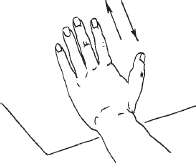 Попросите ребенка самого «отжать белье» и вновь прочитайте стишок.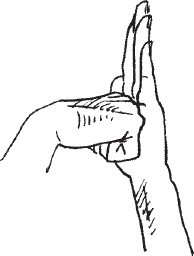 ОтверткаСкажите ребенку: «А теперь поможем папе вворачивать в стену шурупы, на них мы потом повесим полку для книг».Сожмите правую руку в кулак, указательный палец выпрямите. Сделайте им несколько вращательных движений вокруг оси.Надо нам отвертку взять И вращать, вращать, вращать! Рубанок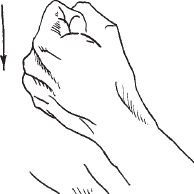 Положите ладонь на стол и сделайте несколько быстрых скользящих движений вперед-назад. Когда рука будет двигаться назад, приподнимите слегка ладонь над столом, не касаясь его поверхности.Чтобы доски стали гладки, Постругайте их, ребятки. Струг-струг, струг-струг Стружки падают вокруг. 